HOSA Mini Lesson: History & Future of Medicine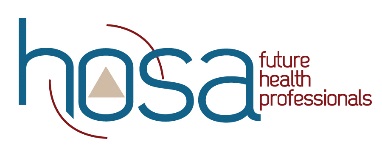 Objectives:      Upon completion of this lesson, students will have sufficient knowledge of, and be able to:discuss one medical discovery from history and the scientist who discovered/invented it.collect research on the field of genetic engineering and designer babies.compose a persuasive essay on designer babies.construct a prototype of a new medical innovation.create a “sales pitch” for their medical innovation.Time:Medical discovery & scientist – one class periodResearch genetic engineering & designer babies.  – two class periodsMedical Innovation – three class periodsMaterials:Internet access Rubrics – Exploring Medical Innovations, Researched Persuasive Writing & Speaking & Medical InnovationsHousehold materials or Legos for prototypeInstruction:Share PowerPoint on History & Future of Medicine (10:22 minute video)Allow students to research one medical discovery and prepare a presentation and/or exhibit using Exploring Medical Innovations guidelines.  Assign research on genetic engineering and designer babies.Assign persuasive essay on designer babies.Assign students to develop a medical innovation with prototype and “sales pitch”.Assessment:Exploring Medical Innovation Exhibit or Presentation (rubric for Exploring Medical Innovation modified depending on assignment).Persuasive Essay (rubric for Researched Persuasive Writing & Speaking modified for essay only).Prototype and “Sales Pitch” (rubric for Medical Innovation modified depending on assignment).Standards:NCHSE
1.2.2  	Describe biomedical therapies as they relate to the prevention, pathology, and treatment    	of disease.2.3.1  	Use proper elements of written and electronic communication (spelling, grammar, and 	formatting).2.3.2  	Prepare examples of technical and informative writing.3.1.3  	Analyze the impact of emerging issues on healthcare delivery systems.6.1.2  	Identify ethical issues and their implications related to healthcare.For additional Curriculum Crosswalks visit CE Useful Tools